Evangelio XIX DOMINGO TO 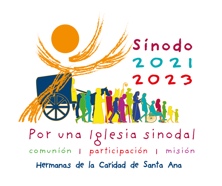 7 agosto de 2022. Ciclo CTU CORAZÓN,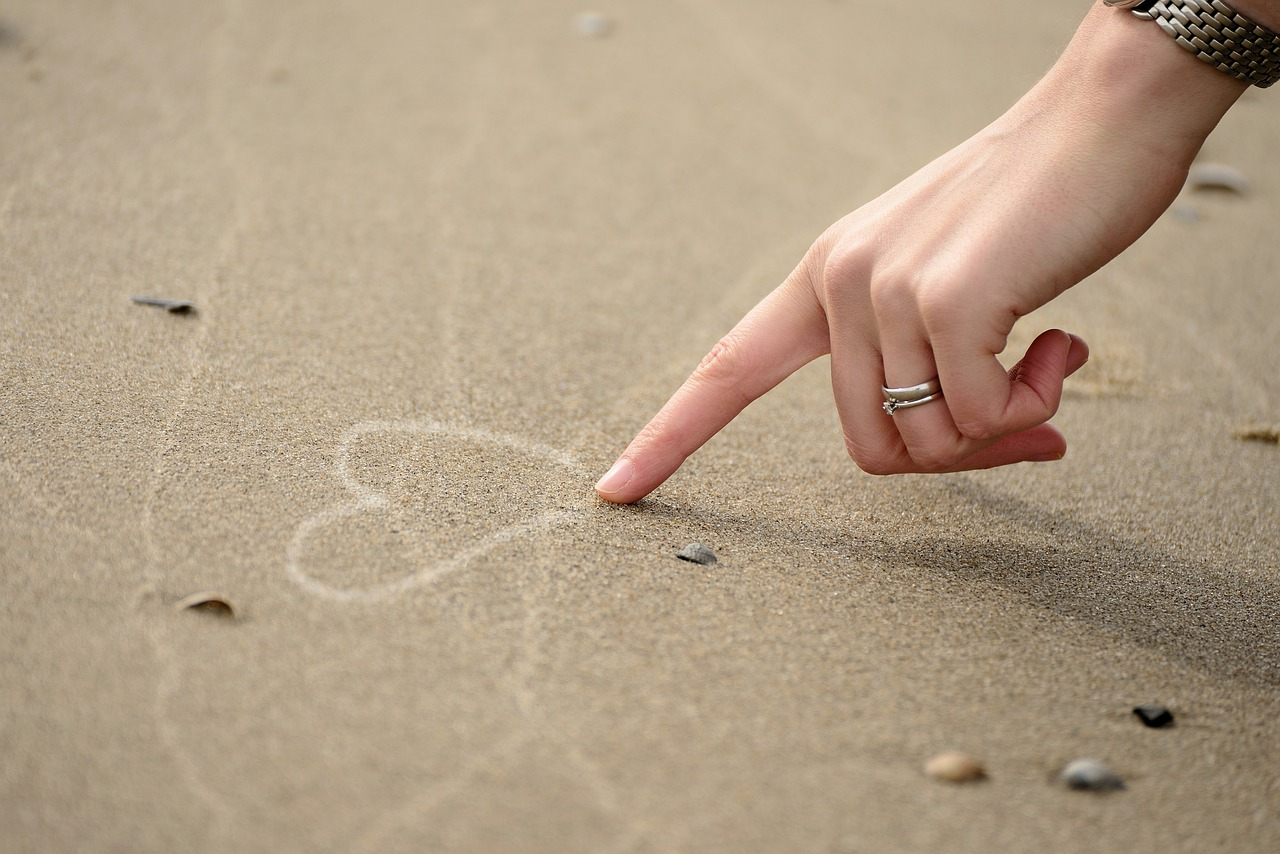 DONDE ESTÁ TU TESOROAMBIENTACIÓNVayamos por la vida, risueños, con fuerza y capacidad probada. Vivir con esperanza, abrir y andar caminos nuevos. Saludar al que nos encontremos de camino, acoger momentos, estilos, soñar encuentros nuevos Contigo en los otros. Abiertos a tu Palabra, dejémonos interpelar por ella, alabemos, bendigamos y comprometámonos con la realidad que vivimos, la necesitada, la vulnerable, los que buscan y no encuentran sentido.Jesús va delante y habla a sus discípulos en Parábolas, es su forma de comunicar, desde la vida, con sencillez, haciéndose entender.Solo Dios basta, decirlo y vivirlo, con Él todo es posible…quien a Dios tiene nada le falta.Velada y orad.CANTO. NADA TE TURBE – MAITE LÓPEZ https://www.youtube.com/watch?v=sXxajPPqh6A EVANGELIO – Lucas 12,32-48
«No temas, pequeño rebaño, porque a vuestro Padre le ha parecido bien daros a vosotros el Reino. «Vended vuestros bienes y dad limosna. Haceos bolsas que no se deterioran, un tesoro inagotable en los cielos, donde no llega el ladrón, ni la polilla; porque donde esté vuestro tesoro, allí estará también vuestro corazón. «Estén ceñidos vuestros lomos y las lámparas encendidas, y sed como hombres que esperan a que su señor vuelva de la boda, para que, en cuanto llegue y llame, al instante le abran. Dichosos los siervos, que el señor al venir encuentre despiertos: yo os aseguro que se ceñirá, los hará ponerse a la mesa y, yendo de uno a otro, les servirá. Que venga en la segunda vigilia o en la tercera, si los encuentra así, ¡dichosos de ellos! Entendedlo bien: si el dueño de casa supiese a qué hora iba a venir el ladrón, no dejaría que le horadasen su casa. También vosotros estad preparados, porque en el momento que no penséis, vendrá el Hijo del hombre.» Dijo Pedro: «Señor, ¿dices esta parábola para nosotros o para todos?» Respondió el Señor: «¿Quién es, pues, el administrador fiel y prudente a quien el señor pondrá al frente de su servidumbre para darles a su tiempo su ración conveniente? Dichoso aquel siervo a quien su señor, al llegar, encuentre haciéndolo así. De verdad os digo que le pondrá al frente de toda su hacienda. Pero si aquel siervo se dice en su corazón: "Mi señor tarda en venir", y se pone a golpear a los criados y a las criadas, a comer y a beber y a emborracharse, vendrá el señor de aquel siervo el día que no espera y en el momento que no sabe, le separará y le señalará su suerte entre los infieles. «Aquel siervo que, conociendo la voluntad de su señor, no ha preparado nada ni ha obrado conforme a su voluntad, recibirá muchos azotes; el que no la conoce y hace cosas dignas de azotes, recibirá pocos; a quien se le dio mucho, se le reclamará mucho; y a quien se confió mucho, se le pedirá más”Profundizamos el EvangelioConfiance dans les promesses du Christ.Célébration qui commémore le sacrifice du Christ.Récit allégorique servant à présenter un enseignement et à en faciliter la compréhension.El texto de hoy comienza con una palabra de esperanza que nos da mucho ánimo: «No tengáis miedo, pequeño rebaño, porque vuestro Padre ha considerado que es bueno confiaros el Reino. »Celles et ceux qui ont suivi et qui suivent Jésus Christ.Récit allégorique servant à présenter un enseignement et à en faciliter la compréhension. Traduzcamos por: El Reino ciertamente, es vuestro; creed en ello incluso si las apariencias engañan. Es la razón por la cual podemos afirmar, cada domingo: «esperamos el gozo que Dios promete y que consiste en la venida de Jesucristo nuestro Salvador.».Pero Jesús no se para aquí, Jesús describe rápidamente las exigencias que se desprenden de este hecho y que estamos llamados a asumir. Porque «A quien se le ha dado mucho, se le pedirá mucho también y a quien se le ha confiado mucho se le reclamará con creces.» Dios nos confía cada día el que la realización de su proyecto avance. A nosotros el estar a la altura de la confianza que Dios nos hace.En adelante, no deberíamos pues tener masque un sólo asunto en la mente, la realización de la promesa de Dios y esto comienza por liberarnos de otras preocupaciones: «Vended lo que tenéis y dadlo a los pobres. Haceos una bolsa que no se use, un tesoro inagotable en los cielos, allá donde el ladrón no se aproxima y donde los gusanos no lo destrozan. Porque donde esté vuestro tesoro allí estará vuestro corazón.» Después Jesús detalla lo que él espera de nosotros y lo hace imagen ayudándose de tres parábolas pequeñas: la primera es la parábola de los siervos que esperan a su amo; la segunda, más corta, compara su vuelta con la venida inesperada de un ladrón; en cuanto a la tercera, Jesús describe en ella la llegada del jefe y del juicio que éste va  a realizar sobre el comportamiento de sus siervos.                                                                                      La palabra clave aquí es la palabra servicio: Dios nos honora cuando hace de nosotros sus servidores y sus colaboradores. Cada domingo, el Señor nos invita a su mesa y nos da el alimento necesario. De esta manera rehacemos nuestras fuerzas para continuar sirviendo. Pistas par ala oración¿Qué dice el texto? (lectura)¿Qué me dice Dios con este texto? (meditación)¿Cómo dialogo con Dios con lo que me dice el texto? (oración)¿Cómo siento la presencia de Dios en mi vida? (contemplación)¿Cómo pongo en práctica el mensaje de la palabra de Dios en mi vida real? (acción)MÚSICA AMBIENTAL. Música Celta - Música Relajante de Fantasía para Meditar y Calmar la Mente, Piano y Flautahttps://www.youtube.com/watch?v=lxRTIQISpNU&t=2s ____________________________________TÚ INSPIRAS MI VIDA                                                                       CAMINAMOS JUNTOSSINODALIDADEs posible la esperanza.Nosotros tenemos seguro el horizonte.Posibilidad recibida de ser don. Como lo recibimos,así hemos de vivir, agradecidos.Abiertos y caminando juntos,aportando lo que somos.En el camino, cuidarnos;cada uno y a los otros.Todos somos vulnerables,distintos, necesitados.Andar con la mirada puesta en todo, focalizando lo justo,lo pequeño.Tocadas por tu estilo,por tu historia, por tu vida,Caminar cuidándonos,los unos a los otros,como familia única,como casa común.Haciendo posiblela vida, la risa, la esperanza.Abrid los ojos,despertad los oídos,preparad palabras.Somos muchos, todos.Que nadie quede fuera.Desde tu liderazgo Jesús,justo, libre, comprometido.Afianzamos sueños,crecemos desde abajo,caminamos unos junto a otros.Sinodales, en proyectos compartidos,juntos,unidos a ti Dios,de los pequeños gestos.Vivamos desde el corazón,en vela, siempre dispuestas.Atentas,con las manos abiertas,comprometidas.CANTO. Que Mire Yo a Mi Amado – Carmela Martínezhttps://www.youtube.com/watch?v=lHARqwUUqm4 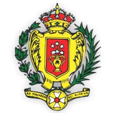 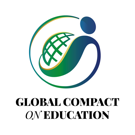                      Hermanas de la Caridad de Santa Ana C/ Madre Ràfols, 13 - 50.004 - ZARAGOZA (España) www.chcsa.org